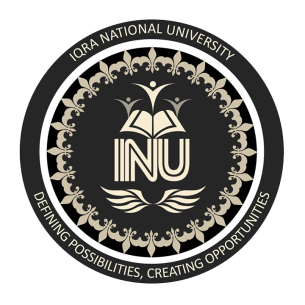 Strategic ManagementSubmitted by: Muhammad UsmanID: 13105Program: B.B.ASubmitted to: sir. Zeeshan IbrahimQ.No.1: If you want to Open University in Peshawar, what name you will suggest for the university, and how will you make strategic policy to get top ranking in KP?ANS:  First of all if I am opening new university in Peshawar. I will look up for high rank university all over kpk to compete with them. I will try my level best to use those strategies which will be helpful to accomplish my goals.Name: MUSLIM INTERNATIONAL SCHOOL OF BUSINESS STUDIES & IT.LOCATION: It will be build on Ring Road, so it will be easy for everyone to reach there.Technological structure: Full institute will be added with technologies like multimedia etc.Offering Subjects:  With the help of ACCA we will provide Accounting subject. with          Business studies. Economics studies, All IT subjects, IR , Special Islamic banking studies.Faculty:  We will heir high qualified teachers around Pakistan who holds PHD and Ms level.Hostel:  full furnished rooms with at least two beds in it. Study rooms in hostels with better quality of food. In the range of at least 5-10 KM of university. We will also provide transportation service for students so they don’t have to pay for extra transportation fee.Library: A library full of literatures from across the world. Also the case studies of different scholars from kp. Web site: A web site which will be used to deal with any type of problems students are facing or will face.Security:  We will provide best security environment to students to feel secure during there studies and programs. Strategy: our main focus will be to provide quality of education and staff fromWe will set a strategy to become 1st in the ranking by following strict HEC recognised rules.Q.No.2: In the current situation of COVID 19 Health Department hire you to manage the system of Lockdown in your hometown. Write detail note on the social system of your hometown and strategies you will implement to follow the routine life of the folks and to maintain the lock down so people not get expose to virus.ANS: If i talk about my home tow i live in a village which is 2KM away from the main city. People often come in these days for spending time in nature and greenery in our village which is very dangerous for our local people because we don’t know where are they coming from and whom they met .So with management leaders of our village we decided we will lock down the village from main entrance and will not allow any outsider in. that’s how we can manage to reduce COVID-19 to spread. we have at least 500 homes in our village and from every home only one person is allowed to come outside and fulfil their daily requirements. We also decided that for jummah prayer we will pray in our homes.Alhamdulillah as far as i see people are maintaining social distance and are avoiding hand shakes.As our local people are allowed to construction they are getting their daily wages. If the situation gets negative people will be lock-down permanently.We have a civil hospital in our village if any one thinks he carry the virus he can check his/her result by providing blood sample. And keep him/her self quarantine as far the result is final.These are the main strategies we are following .Q.No.3: Critically evaluate the strategies make by PM Imran Khan for the lockdown of Pakistan. And what suggestion will you want to give him in this course of Actions. ANS: All the strategies which are made by government is correct for the nation but if people get to know these rules and follow them.Especially when it comes to kp government people are not that much educated and are not obeying the rules which is not good.I know some people are unable to meet their expenses but in this critical situation we must follow the precautions.Suggestions from my sideThe fund which is being organized by government should be give to the right onesLot of people who are suffering and they have not given the allowances Main shops should be open by half of the day because they are in default.As prime minister said construction businesses should be open as they are not that harmful to COVID-19.As we know that the tiger force has been announced which is great action.I know my suggestions are not that much worthy but little changes can make a better differences.(inshallah)“END OF PAPER”